МАЙСКИЕ ПРАЗДНИКИ В КАРЕЛИИ. (3 дня/2 ночи)Петрозаводск-Центр Шунгита- Рускеальский горный парк-водопад Кивач1 день: 07:50  Встреча в Петрозаводске на ж/д вокзале у вагона №9 поезд №18. Гид с табличкой «Карелочка».  Завтрак в ресторане города. Обзорная экскурсия по столице Карелии-городу Петрозаводску и прогулка по Онежской набережной. Мы предлагаем Вам окунуться в дружескую атмосферу северного города – столицу Карелии – город Петрозаводск. На обзорной экскурсии Вы увидите красивую набережную Онежского озера, где вас ждет «Дерево желаний» и другие авангардные скульптуры, подаренные городу городами-побратимами.  Посещение Центра Шунгита.  Посещение сувенирной лавки, где можно приобрести фигурки, косметику, бижутерию из шунгита по оптовым ценам. А также посещение комнаты релаксации, наполненной жизненной силой шунгита. Природный черный камень - настоящее чудо. Лекарство от множества болезней, спасение жизни. Он пригоден старику и младенцу, человеку и его дому, он может любое место сделать светлым, чистым и благодатным. Размещение в гостинице "Карелия&SPA 4*" или "Питер Инн 4*" г. Петрозаводск. Свободное время.  В свободное время у Вас есть возможность записаться на экскурсию за доп.плату: 
Сплав по реке Шуя. (Продолжительность экскурсии - 6 часов.) 
Встреча с инструктором. Отправление на сплав. При себе необходимо иметь - запасную одежду, обувь (обувь должна быть спортивного типа - кроссовки, кеды, допускается легкая летняя обувь типа "шлепанцы", но с фиксированным задником). На случай дождя - накидку от дождя. Выезд к началу сплава м.Юманишки. Инструктаж по технике безопасности. Выдача снаряжения (спас. жилеты, весла). Сплав на рафтах по реке Шуя, 8 км. Прибытие в местечко Поляна, сдача снаряжения, переодевание. Пикник у костра. Возвращение в гостиницу. 
Внимание: сплав состоится при наборе группы от 8-ти человек! 
2 день:  Завтрак «шведский стол» в ресторане гостиницы.  Свободный день для отдыха.  По желанию можно самостоятельно провести день или записаться на одну из экскурсий за доп. плату.  09:00  1.Экскурсия в Рускеальский горный парк+обед. 
Отправление на комфортабельном автобусе в западную Карелию (280 км). 
Посещение Рускеальского горного парка. Парк создан в 2005 г. на базе уникального памятника индустриального наследия России Рускеальского мраморного карьера. Добыча мрамора была начата здесь в 1769 г. по указу Екатерины II для украшения известных сооружений Петербурга: Мраморного дворца, Исаакиевского собора, Мариинского дворца и др. Самое популярное по посещению место у гостей и жителей Карелии! Сочетание природы Карелии и деятельности человека придали этим карьерам удивительно живописный вид, который привлекает любителей путешествий не только из Карелии.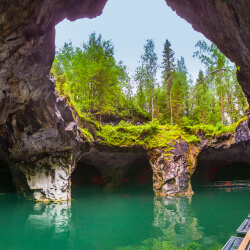 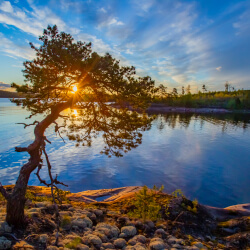 В  дороге остановка у рускеальского водопада Ахвенкоски. В переводе с финского языка «Окунёвый порог». Местные жители иногда называют его «водопад у трех мостов». На этом водопаде снималась сцена купания одной из героинь фильма «А зори здесь тихие». Удивительно живописная природа неизменно привлекает и создателей современных фильмов своей загадочной красотой и какой-то таинственной силой. В 2010 году здесь снимался фильм в жанре фэнтези «Темный мир» (входная плата оплачивается дополнительно на месте - 300 руб). Ужин в кафе. Возвращение в гостиницу. 
3 день:  Завтрак «шведский стол» в ресторане гостиницы.  Освобождение номеров. Выезд на экскурсионную программу.  Еще одна достопримечательность Республики Карелия, которую нельзя обойти вниманием – это древний вулкан Гирвас. Если повезет посетить его в тот момент, когда открыты шлюзы плотины, можно своими глазами увидеть завораживающее зрелище – огромный водопад, намного больше Кивача. Собственно, до строительства ГЭС Гирвас и был водопадом. Бурный пенящийся поток, устремляющийся вниз с большой высоты, произведет неизгладимое впечатление на каждого, кому посчастливится увидеть это своими глазами. 
Осмотр обнажившейся части кратера Вулкан Гирвас. Ученые без сомнения уверены в том, что это самый древний из сохранившихся кратеров на земле. По одним источникам ему 2 млрд. лет, по другим - не менее 3 млрд.лет...  Пикник на водопаде с ухой+шашлыком из свинины+овощная нарезка+чай+выпечка.  Посещение Водопада Кивач – одного из крупнейших равнинных водопадов Европы. Вы также посетите музей природы и дендрарий, украшением и гордостью которого являются знаменитые карельские берёзки.  Посещение рыбного магазина карельского фермера, который занимается выращиванием радужной форели более 20 лет, рыба обладает уникальными вкусовыми качествами, чему способствует экологическая чистота водоемов Карелии. Карельская рыба и икра будет лучшим подарком из Карелии на семейном столе. 17:30  Переезд в Петрозаводск на ж/д вокзал.Стоимость тура на 1 человека в номере включает:Проживание в гостинице  "Карелия & SPA 4*" или "Питер Инн 4*" г. Петрозаводск,  номера категории «стандарт».½ DBL-15000 руб. (завтраки)
Доплата за одноместный номер – 2800 руб.Скидка 3-ий в номере– 1700 руб. ПО ЗАПРОСУУслуги гида, экскурсии по программе. Входные билеты в музеиСтоимость не включает  : 
ж/д билеты : Москва-Петрозаводск, поезд №18 в 21:05 , прибытие в 07: 50.Петрозаводск –Москва, поезд №017А  отправление в 21:50Экскурсия в Рускеальский горный парк+обед - 5,050 руб., школьники - 4,450 руб. 
Сплав по реке Шуя - 2,200 руб., дети до 12 лет - 1,950 руб.ЗАЕЗДЫ: 1 и 8 мая  2022 